MAL for utarbeidelse eksempeloppgaveMuntlig eksamen  – Engelsk 10. trinnVurderingsmatrisen er veiledende. Les mer om muntlig eksamen herNAVN PÅ TEMA Beskriv temaet Oppgave (skriv inn oppgaven): Bilde (sett inn bilder eller illustrasjoner) Husk opphavsrett, og velg bilder fra eks. https://pixabay.com/no/images/search/ eller https://www.pexels.com/nb-no/  Gode råd (Gi elevene gode råd på forberedelse) La eleven velge en vinkling Forklar eleven at man kan lage et framlegg (muntlig, power point eller annet). Legg eventuelt til ytterligere beskrivelse, og gi en tidsangivelse.Forklar eleven at eleven kan planlegge hvordan eleven skal gjennomføre framlegget på eksamensdagen.  Forklar hvordan eleven kan forberede seg på en fagsamtale om temaet.   Vurdering: Du vil bli vurdert etter følgende på eksamen: Kjerneelementer og kompetansemål for muntlig eksamen: Kvalitetsbeskrivelser ved muntlig eksamen i Engelsk:Kommunikasjon  SpråklæringMøte med engelskspråklige teksterbruke ulike digitale ressurser og andre hjelpemidler i språklæring, tekstskaping og samhandling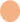 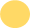 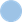 bruke sentrale mønstre for uttale i kommunikasjonlytte til og forstå ord og uttrykk i varianter av engelskuttrykke seg med flyt og sammenheng med et variert ordforråd og idiomatiske uttrykk tilpasset formål, mottaker og situasjonstille spørsmål og følge opp innspill i samtaler om ulike emner tilpasset ulike formål, mottakere og situasjonerutforske og beskrive noen språklige likheter og ulikheter mellom engelsk og andre språk eleven kjenner til, og bruke dette i egen språklæringbruke kunnskap om ordklasser og setningsstruktur i arbeid med egne muntlige og skriftlige teksterfølge regler for rettskriving, ordbøying, setningsstruktur og tekststrukturlese, diskutere og videreformidle innhold fra ulike typer tekster, inkludert selvvalgte teksterlese, tolke og reflektere over engelskspråklig skjønnlitteratur, inkludert ungdomslitteraturlese sakprosatekster og vurdere hvor pålitelige kildene erbruke kilder på en kritisk og etterrettelig måtebeskrive og reflektere over rollen engelsk har i Norge og i verdenutforske og reflektere over situasjonen til urfolk i den engelskspråklige verden og i Norgeutforske og beskrive levemåter, tenkesett, kommunikasjonsmønstre og mangfold i den engelskspråklige verdenutforske og videreformidle innhold i engelskspråklige kulturelle uttrykksformer fra ulike medier knyttet til egne interesserbruke ulike digitale ressurser og andre hjelpemidler i språklæring, tekstskaping og samhandlingbruke sentrale mønstre for uttale i kommunikasjonlytte til og forstå ord og uttrykk i varianter av engelskuttrykke seg med flyt og sammenheng med et variert ordforråd og idiomatiske uttrykk tilpasset formål, mottaker og situasjonstille spørsmål og følge opp innspill i samtaler om ulike emner tilpasset ulike formål, mottakere og situasjonerutforske og beskrive noen språklige likheter og ulikheter mellom engelsk og andre språk eleven kjenner til, og bruke dette i egen språklæringbruke kunnskap om ordklasser og setningsstruktur i arbeid med egne muntlige og skriftlige teksterfølge regler for rettskriving, ordbøying, setningsstruktur og tekststrukturlese, diskutere og videreformidle innhold fra ulike typer tekster, inkludert selvvalgte teksterlese, tolke og reflektere over engelskspråklig skjønnlitteratur, inkludert ungdomslitteraturlese sakprosatekster og vurdere hvor pålitelige kildene erbruke kilder på en kritisk og etterrettelig måtebeskrive og reflektere over rollen engelsk har i Norge og i verdenutforske og reflektere over situasjonen til urfolk i den engelskspråklige verden og i Norgeutforske og beskrive levemåter, tenkesett, kommunikasjonsmønstre og mangfold i den engelskspråklige verdenutforske og videreformidle innhold i engelskspråklige kulturelle uttrykksformer fra ulike medier knyttet til egne interesserbruke ulike digitale ressurser og andre hjelpemidler i språklæring, tekstskaping og samhandlingbruke sentrale mønstre for uttale i kommunikasjonlytte til og forstå ord og uttrykk i varianter av engelskuttrykke seg med flyt og sammenheng med et variert ordforråd og idiomatiske uttrykk tilpasset formål, mottaker og situasjonstille spørsmål og følge opp innspill i samtaler om ulike emner tilpasset ulike formål, mottakere og situasjonerutforske og beskrive noen språklige likheter og ulikheter mellom engelsk og andre språk eleven kjenner til, og bruke dette i egen språklæringbruke kunnskap om ordklasser og setningsstruktur i arbeid med egne muntlige og skriftlige teksterfølge regler for rettskriving, ordbøying, setningsstruktur og tekststrukturlese, diskutere og videreformidle innhold fra ulike typer tekster, inkludert selvvalgte teksterlese, tolke og reflektere over engelskspråklig skjønnlitteratur, inkludert ungdomslitteraturlese sakprosatekster og vurdere hvor pålitelige kildene erbruke kilder på en kritisk og etterrettelig måtebeskrive og reflektere over rollen engelsk har i Norge og i verdenutforske og reflektere over situasjonen til urfolk i den engelskspråklige verden og i Norgeutforske og beskrive levemåter, tenkesett, kommunikasjonsmønstre og mangfold i den engelskspråklige verdenutforske og videreformidle innhold i engelskspråklige kulturelle uttrykksformer fra ulike medier knyttet til egne interesserLav kompetanse i faget, karakter 2God kompetanse i faget, karakter 4Framifrå kompetanse i faget, karakter 6Eleven forstår og gjengir deler av innholdet fra enkle muntlige og skriftlige tekster på en enkel måte. Eleven forstår og videreformidler innhold fra ulike typer muntlige og skriftlige tekster på en stort sett relevant måte. Eleven forstår og videreformidler innhold fra ulike typer muntlige og skriftlige tekster på en reflektert og situasjonstilpasset måte. Eleven uttrykker seg enkelt og tilpasser i noen grad språk og struktur til formål, mottaker og situasjon i muntlige tekster. Eleven uttrykker seg med klart språk og sammenheng og tilpasser stort sett språk og struktur til formål, mottaker og situasjon i ulike typer muntlige tekster. Eleven uttrykker seg med et klart og variert språk, flyt og sammenheng og tilpasser språk og struktur til formål, mottaker og situasjon i ulike typer muntlige tekster. Eleven finner med veiledning informasjon fra en engelskspråklig kilde, bruker den i noen grad i egen muntlig tekstproduksjon og oppgir kilden. Eleven finner relevant informasjon fra flere engelskspråklige kilder, bruker den i egen muntlig tekstproduksjon og oppgir kildene. Eleven finner relevant informasjon fra forskjellige engelskspråklige kilder, bruker den på en etterrettelig og hensiktsmessig måte i egen muntlig tekstproduksjon tilpasset avsender og mottaker på en selvstendig måte og oppgir kildene. Eleven viser noe interkulturell kompetanse i muntlige og/eller skriftlige tekster ved å gjengi noe kunnskap om og reflektere på en enkel måte over levemåter, tenkesett og tradisjoner, språklig og kulturelt mangfold i den engelskspråklige verden. Eleven viser interkulturell kompetanse i muntlige og/eller skriftlige tekster ved å forklare og reflektere over levemåter, tenkesett og tradisjoner, språklig og kulturelt mangfold i den engelskspråklige verden. Eleven viser bred interkulturell kompetanse i muntlige og/eller skriftlige tekster ved å forklare og reflektere selvstendig over levemåter, tenkesett og tradisjoner, språklig og kulturelt mangfold i den engelskspråklige verden. 